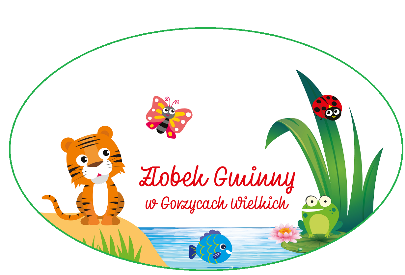 OŚWIADCZENIE
O RODZICÓW O UCZĘSZCZANIU  RODZEŃSTWA KANDYDATA DO ŻŁOBKA
Oświadczam, że rodzeństwo mojego dziecka
........................................................................................................................................
(imię i nazwisko kandydata)
uczęszcza do Żłobka Gminnego w Gorzycach Wielkich .
Nazwisko i imię oraz data urodzenia dziecka uczęszczającego do żłobka:
1.........................................................................................................................................
2.........................................................................................................................................


........................................................................................(data i podpis rodzica/opiekuna prawnego)Jestem świadomy/świadoma odpowiedzialności karnej za złożenie fałszywego oświadczenia.